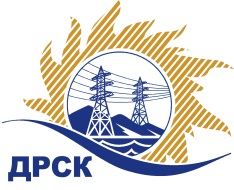 Акционерное Общество«Дальневосточная распределительная сетевая  компания»ПРОТОКОЛ ПЕРЕТОРЖКИСПОСОБ И ПРЕДМЕТ ЗАКУПКИ: открытый электронный запрос предложений № 733787 на право заключения Договора поставки «Трансформаторы тока 10 - 35 кВ» (закупка 24 раздела 2.2.2. ГКПЗ 2017 г.).Плановая стоимость: 10 759 729,00 руб. без учета НДС; 12 696 480,24 руб. с учетом НДСПРИСУТСТВОВАЛИ: постоянно действующая Закупочная комиссия 2-го уровня Информация о результатах вскрытия конвертов:В адрес Организатора закупки поступило 4 (четыре) заявки на участие в  процедуре переторжки.Вскрытие конвертов было осуществлено в электронном сейфе Организатора закупки на Торговой площадке Системы www.b2b-energo.ru. автоматически.Дата и время начала процедуры вскрытия конвертов с предложениями на участие в закупке: 16:00 часов благовещенского времени 29.12.2016 г Место проведения процедуры вскрытия конвертов с предложениями на участие в закупке: Торговая площадка Системы www.b2b-energo.ru.Ответственный секретарь Закупочной комиссии 2 уровня  		                                                                М.Г.ЕлисееваЧувашова О.В.(416-2) 397-242№ 01/МТПиР-Пг. Благовещенск29 декабря 2016 г.№п/пНаименование Участника закупки и его адресОбщая цена заявки до переторжки, руб. Общая цена заявки после переторжки, руб. ООО ТД "ЭНЕРГОКОМПЛЕКТ" (630024, Россия, Новосибирская обл., г. Новосибирск, ул. Бетонная, д. 2/16)11 198 200,00 руб. (цена без НДС: 9 490 000,00 руб.)10 974 236,00 руб. (цена без НДС: 9 300 200,00 руб.)2.ООО " Энергокомплекс" (603000, Россия, Нижегородская обл., г. Нижний Новгород, ул. Короленко, д. 27, оф. 210)11 685 245,00 руб. (цена без НДС: 9 902 750,00 руб.)10 850 029,20 руб. (цена без НДС: 9 194 940,00 руб.)3.ООО "ОЭнТ-Волга" (410033, Россия, Саратовская обл., г. Саратов, ул. Гвардейская, д. 2 А)11 832 721,40 руб. (цена без НДС: 10 027 730,00 руб.)10 501 882,00 руб. (цена без НДС: 8 899 900,00 руб.)4.ООО "ЭЛЕКТРОФАРФОР" (125502, Россия, г. Москва, ул. Фестивальная, д. 51, корп. 1, помещение V.)12 520 474,61 руб. (цена без НДС: 10 610 571,70 руб.)Заявка не поступила5.ООО "СибЭлектроМонтаж" (660075, г. Красноярск, ул. Маерчака, д. 38 оф. 3-05)12 689 997,71 руб. (цена без НДС: 10 754 235,35 руб.)11 138 033,08 руб. (цена без НДС: 9 439 011,08 руб.)